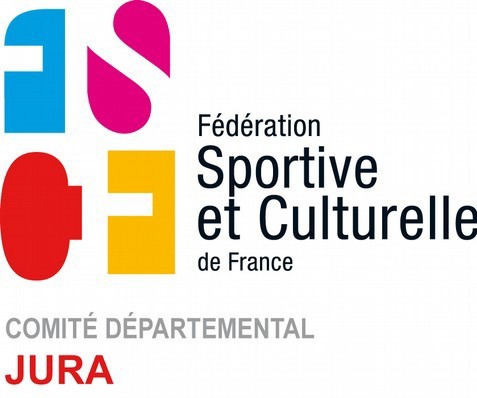 Programme départemental 2023 Gymnastique masculine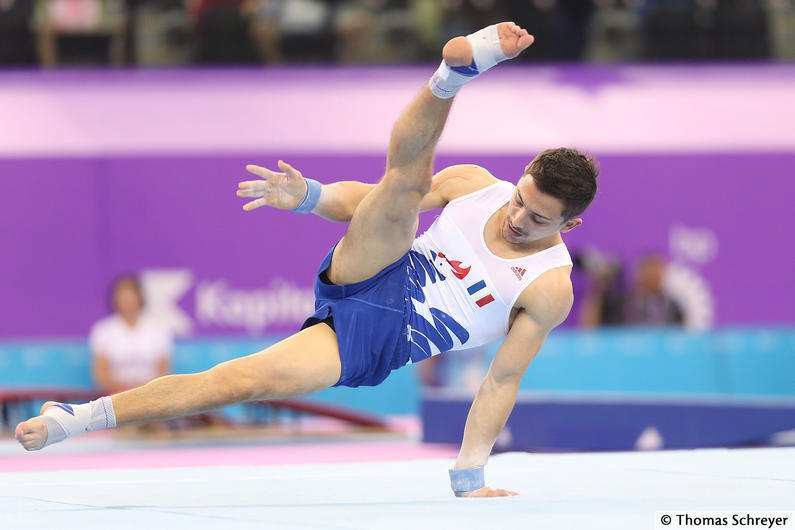  Championnat départementalMise en compétition :d’un championnat pupille 6 agrès – degré 1 à 5d’un championnat adulte 6 agrès – degré 1 à 5Règlement Imposés FSCF du programme fédéral de la saison en cours. Pour les pupilles, des mouvements régionaux 1° et 2° degrés aux arçons et aux anneaux sont joints en annexes. Ils complètent le programme fédéral.Chaque gymnaste peut réaliser le degré qu’il souhaite à chacun des 6 agrès, la majoration correspondante s’appliquera.Championnat individuel par catégorie d’âge Poussin : années 2012-2013Benjamin : années 2010-2011 Minimes : années 2008-2009Les 3 premiers par catégories seront médaillés.Le championnat adulte se déroule de la même façon dès l’instant ou deux clubs au moins présentent des gymnastes.Cadet : années 2006-2007 Junior : années 2004-2005 Senior : années 2003 et avant Vétéran : années 1986 et avantLes engagements se font à partir du formulaire de la circulaire. Les droits d’engagement sont indiqués dans la circulaire.2 juges minimum par club engagés et 1 juge pour 4 gyms au-delàLes gymnastes et moniteurs doivent être irréprochables lors du déroulement de la compétition.Tous les moniteurs sont invités au début de la compétition à participer au briefing du jury et du directeur de concours pour prendre les consignes spécifiques à lacompétition.Non présentation de la section aux juges avant ou après l’échauffement à l’agrès : pénalité de 0,3 points par gymnastes.Après l’échauffement, la section s’assoit en ligne sur le matériel mis à sa disposition ou sur la zone prévue à cet effet et respecte le plus grand silence. Le premiergymnaste attend, debout devant l’agrès, le signal des juges pour commencer son mouvement. A la fin de son mouvement, il va s’asseoir, le gymnaste suivant se présente debout à l’agrès et ainsi de suite jusqu’au passage de l’ensemble de gymnastes. Non-respect des consignes : 0,1 à 0,3 points de pénalités pour le gymnaste incriminé.Discussion gênante pour les juges : 0,1 point par gymnaste.Chaque gymnaste qui ne respecte pas individuellement les consignes demandéessera pénalisé de 0,5 point.Les gymnastes non présents lors du palmarès seront disqualifiés et non récompensés (sauf cas de force majeure), c’est le gymnaste suivant(e) qui montera sur le podium.Matériel & OrganisationTous les tapis seront liés entres eux par des velcros ou des scotchs.Sol1 praticable ou à défaut 1 piste dynamique de 17,00 m x 2,00 m x 0,08 m1 table de juge + 4 chaisesArçon1 cheval d’arçon hauteur 1,05 m au-dessus des tapis1 entourage au minimum d’un mètre de tapis de 10 cm d’épaisseur.1 tremplin autorisé minimes2, benjamin 21 bac de magnésie1 table de juge + 4 chaisesAnneaux1 portique anneaux de 6,00 m de hauteur avec anneaux réglés à 2,60 m au-dessus des tapis de 20 cm d’épaisseur.2 tapis de 2,00 m x 5,00 m x 0,20 m de part et d’autres des anneaux1 sur tapis de 10 cm obligatoire1 bac de magnésie1 table de juge + 4 chaisesSautPupilles :1 table de saut hauteur 1,20 m1 zone d’élan de 15 à 25 m avec si possible une piste1 tremplin simple, 1 tremplin double, 1 mini-trampoline1 table de juge + 4 chaises Adultes1 table de saut hauteur 1,35 m1 zone d’élan de 15,00 à 25m avec si possible une piste1 tremplin simple, 1 tremplin double1 table de juge + 4 chaisesBarres parallèles1 bac de magnésie Barres basses1 barre parallèle haute de 1,20 m (pupilles 1et 2 degrés & jeune poussin) au-dessus des tapis de 20 cm,1 tremplin de 20 cm en entrée,2 tapis de 2,00 m x 3,00 m x 0,20 m de part et d’autres des barres,1 tapis au centre des barres adapté à la hauteur des tapis périphériques,1 table de juge + 4 chaisesBarres hautes1 barre parallèle haute de 1,75 m au-dessus des tapis de 20 cm,1 tremplin de 20 cm en entrée,2 tapis de 2,00 m x 3,00 m x 0,20 m de part et d’autres des barres,1 tapis au centre des barres adapté à la hauteur des tapis périphériques,1 table de juge + 4 chaisesBarre fixe1 bac de magnésie Barre basse1 barre fixe haute de 1,60 à 2m au-dessus du tapis, possibilité plan surélevé ou tapis supplémentaire 10cm selon degré2 tapis de 2,00 x 2,00 x 0,20 de part et d’autres de la barre1 tremplin1 table de juge + 4 chaises Barre haute1 barre fixe haute de 2,60 m au-dessus du tapis3 tapis de 3,00 x 2,00 x 0,20 réparti pour avoir 6,00 m côté sortie1 table de juge + 4 chaisesDirecteur de concours1 table + 4 chaises1 sonorisation avec micro et musique pour les rotationsSecours1 trousse de pharmacieSecrétariat1 pièce isolée1 estafette pour les notesMouvement 1° & 2° arçons/anneauxPupilles 6 agrès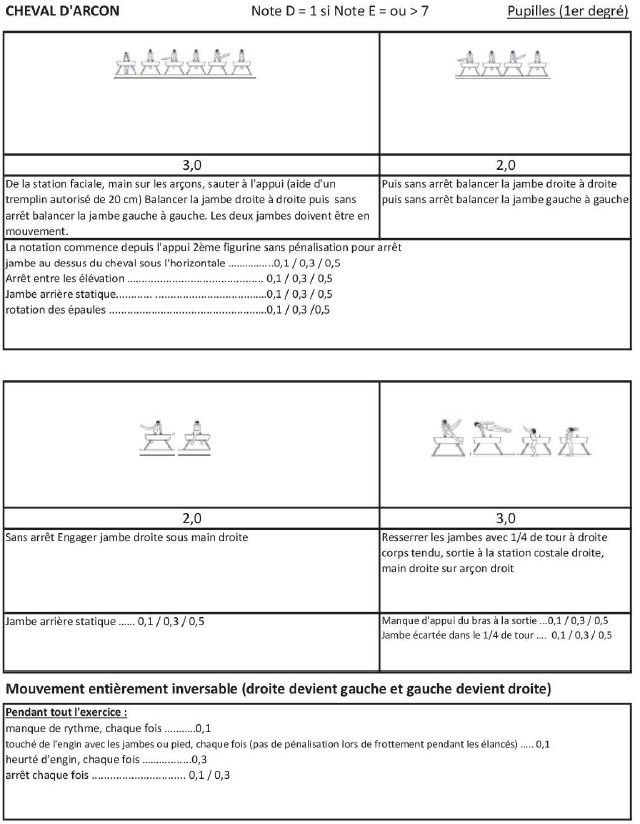 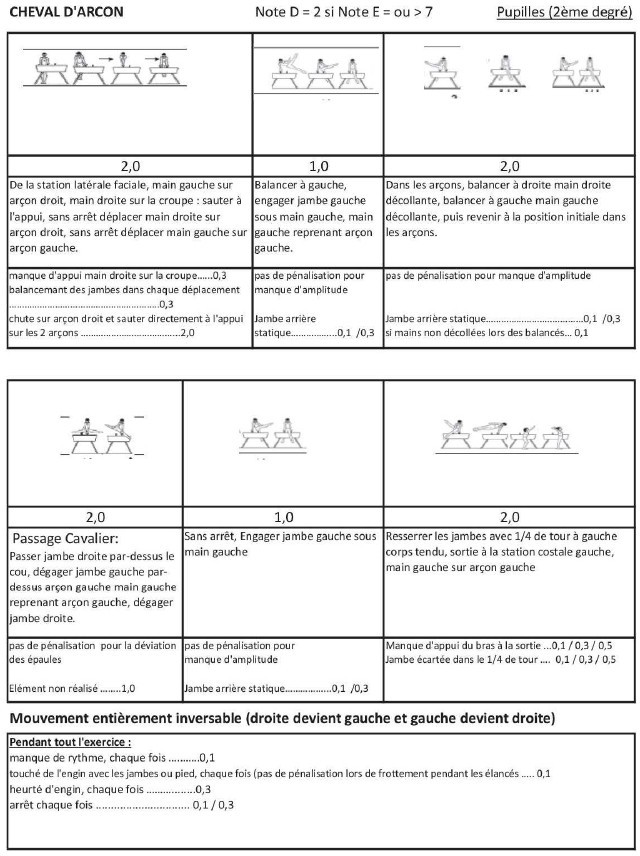 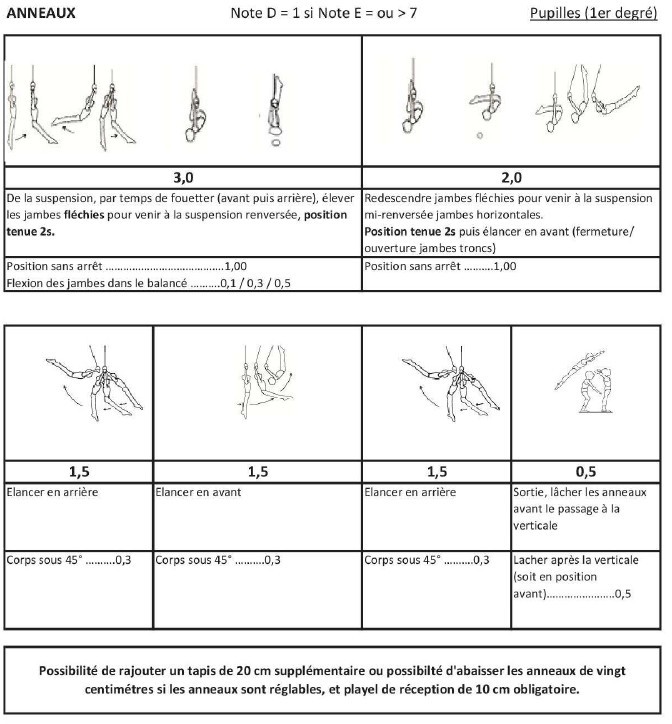 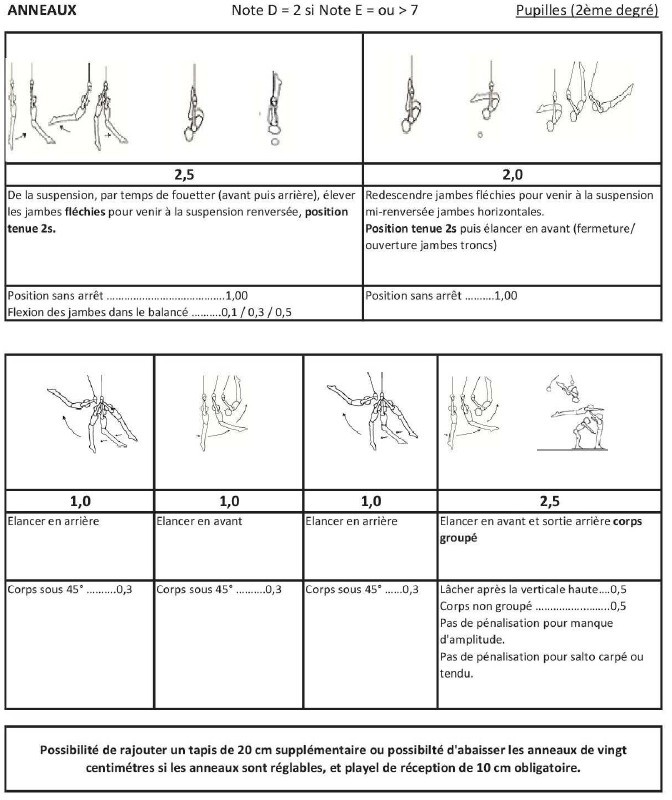 Championnat Badges jeunes poussinsMise en compétition :Mise en condition permettant aux jeunes poussins d’évoluer en fonction de leur niveau pour appréhender doucement les compétitionsRèglement Imposés FSCF du programme fédéral de la saison en cours.Chaque gymnaste peut réaliser le degré qu’il souhaite à chacun des 6 agrès, la majoration correspondante s’appliquera.Jeunes poussins : années 2014-2015-2016Classement par catégorie d’âge sur les 6 agrès en suivant le tableau des points.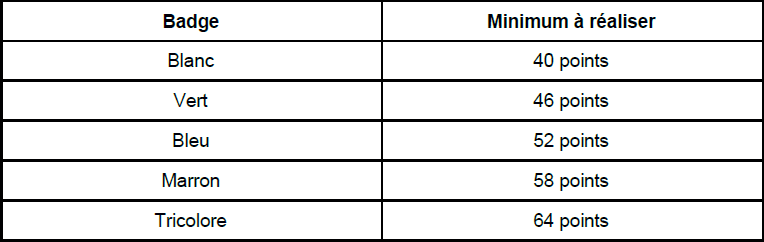 Chaque gymnaste ayant obtenu un badge est appelé pour la remise de son badge par ordre alphabétique et niveau de badgeLes engagements se font à partir du formulaire de la circulaire. Les droits d’engagement sont indiqués dans la circulaire.2 juges minimum par club engagés, 1 juge pour 4 gyms au-delàLes gymnastes et moniteurs doivent être irréprochables lors du déroulement de la compétition.Tous les moniteurs sont invités au début de la compétition à participer au briefing du jury et du directeur de concours pour prendre les consignes spécifiques à lacompétition.Non présentation de la section aux juges avant ou après l’échauffement à l’agrès : pénalité de 0,3 points par gymnastes.Après l’échauffement, la section s’assoit en ligne sur le matériel mis à sa disposition ou sur la zone prévue à cet effet et respecte le plus grand silence. Le premiergymnaste attend, debout devant l’agrès, le signal des juges pour commencer son mouvement. A la fin de son mouvement, il va s’asseoir, le gymnaste suivant se présente debout à l’agrès et ainsi de suite jusqu’au passage de l’ensemble de gymnastes. Non-respect des consignes : 0,1 à 0,3 points de pénalités pour le gymnaste incriminé.Discussion gênante pour les juges : 0,1 point par gymnaste.Chaque gymnaste qui ne respecte pas individuellement les consignes demandéessera pénalisé de 0,5 point.Championnat Départemental par équipeMise en compétition :d’un concours par équipe pour les pupilles et les adultesd’un concours par équipe pour les jeunes poussinsRèglement Imposés FSCF du programme fédéral de la saison en cours.Pour les pupilles, des mouvements régionaux 1° et 2° degrés aux arçons et aux anneaux (voir concours départemental individuel). Ils complètent le programme fédéral.Pour les jeunes poussins : règlement imposés FSCF jeune poussin du programme fédéral Equipe de 4 à 7 gymnastes, possibilité d’engager plusieurs équipes.Somme des 4 meilleures notes de l’équipe à chaque agrès. Note de discipline sur 3 points à chaque agrès.Les récompenses sont fournies et remise par le CD39Les engagements se font à partir du formulaire de la circulaire. Les droits d’engagement sont indiqués dans la circulaire.2 juges minimum par club engagés, 1 juge pour 4 gyms au-delàLes gymnastes et moniteurs doivent être irréprochables lors du déroulement de la compétition.Tous les moniteurs sont invités au début de la compétition à participer au briefing dujury et du directeur de concours pour prendre les consignes spécifiques à la compétition.Non présentation de la section aux juges avant ou après l’échauffement à l’agrès : pénalité de 0,3 points par gymnastes.Après l’échauffement, la section s’assoit en ligne sur le matériel mis à sa disposition ou sur la zone prévue à cet effet et respecte le plus grand silence. Le premiergymnaste attend, debout devant l’agrès, le signal des juges pour commencer son mouvement. A la fin de son mouvement, il va s’asseoir, le gymnaste suivant se présente debout à l’agrès et ainsi de suite jusqu’au passage de l’ensemble de gymnastes. Non-respect des consignes : 0,1 à 0,3 points de pénalités pour le gymnaste incriminé.Discussion gênante pour les juges : 0,1 point par gymnaste.Chaque gymnaste qui ne respecte pas individuellement les consignes demandéessera pénalisé de 0,5 point.Les gymnastes non présents lors du palmarès seront disqualifiés et non récompensés (sauf cas de force majeure), c’est le gymnaste suivant(e) qui montera sur le podium.Matériel & OrganisationTous les tapis seront liés entres eux par des velcros ou des scotchs.Sol1 praticable ou à défaut 1 piste dynamique de 17,00 m x 2,00 m x 0,08 m1 table de juge + 4 chaisesArçon1 cheval d’arçon hauteur 1,05 m au-dessus des tapis1 entourage au minimum d’un mètre de tapis de 10 cm d’épaisseur.1 tremplin autorisé minimes2, benjamin 21 bac de magnésie1 table de juge + 4 chaisesAnneaux1 portique anneaux de 6,00 m de hauteur avec anneaux réglés à 2,60 m au-dessus des tapis de 20 cm d’épaisseur.2 tapis de 2,00 m x 5,00 m x 0,20 m de part et d’autres des anneaux1 sur tapis de 10 cm obligatoire1 bac de magnésie1 table de juge + 4 chaisesSautPupilles :1 table de saut hauteur 1,20 m1 zone d’élan de 15 à 25 m avec si possible une piste1 tremplin simple, 1 tremplin double, 1 mini-trampoline1 table de juge + 4 chaises Adultes1 table de saut hauteur 1,35 m1 zone d’élan de 15,00 à 25m avec si possible une piste1 tremplin simple, 1 tremplin double1 table de juge + 4 chaisesBarres parallèles1 bac de magnésie Barres basses1 barre parallèle haute de 1,20 m (pupilles 1et 2 degrés & jeune poussin) au-dessus des tapis de 20 cm,1 tremplin de 20 cm en entrée,2 tapis de 2,00 m x 3,00 m x 0,20 m de part et d’autres des barres,1 tapis au centre des barres adapté à la hauteur des tapis périphériques,1 table de juge + 4 chaisesBarres hautes1 barre parallèle haute de 1,75 m au-dessus des tapis de 20 cm,1 tremplin de 20 cm en entrée,2 tapis de 2,00 m x 3,00 m x 0,20 m de part et d’autres des barres,1 tapis au centre des barres adapté à la hauteur des tapis périphériques,1 table de juge + 4 chaisesBarre fixe1 bac de magnésie Barre basse1 barre fixe haute de 1,60 à 2m au-dessus du tapis, possibilité plan surélevé ou tapis supplémentaire 10cm selon degré2 tapis de 2,00 x 2,00 x 0,20 de part et d’autres de la barre1 tremplin1 table de juge + 4 chaises Barre haute1 barre fixe haute de 2,60 m au-dessus du tapis3 tapis de 3,00 x 2,00 x 0,20 réparti pour avoir 6,00 m côté sortie1 table de juge + 4 chaisesDirecteur de concours1 table + 4 chaises1 sonorisation avec micro et musique pour les rotationsSecours1 trousse de pharmacieSecrétariat1 pièce isolée1 estafette pour les notes